Об утверждении административного регламента предоставления муниципальной услуги «Выдача разрешений на выполнение авиационных работ, парашютных прыжков, демонстрационных полетов воздушных судов, полетов беспилотных летательных аппаратов, подъемов привязанных аэростатов над населенными пунктами, а также на посадку (взлет) на расположенные в границах Еловского муниципального округа площадки, сведения о которых не опубликованы в документах аэронавигационной информации»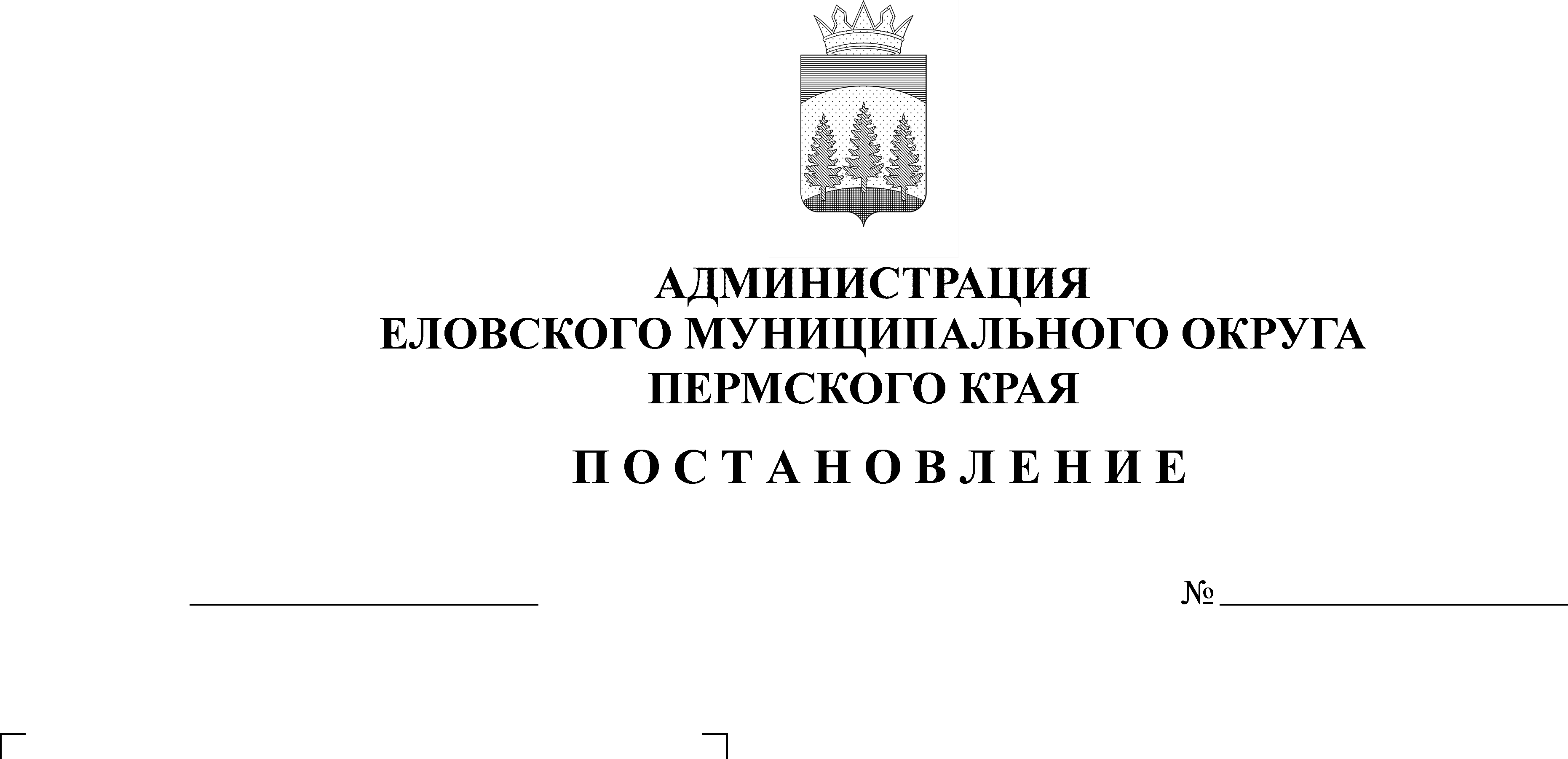 В соответствии с Воздушным кодексом Российской Федерации, Федеральным законом от 27 июля 2010 г. № 210-ФЗ «Об организации предоставления государственных и муниципальных услуг», Федеральным законом от 06 октября 2003 г. № 131-ФЗ «Об общих принципах организации местного самоуправления в Российской Федерации», пунктом 49 постановления Правительства Российской Федерации от 11 марта 2010 г. № 138 « Об утверждении Федеральных правил использования воздушного пространства Российской Федерации», приказом Министерства транспорта Российской Федерации от 16 января 2012 г. № 6 «Об утверждении Федеральных авиационных правил «Организация планирования использования воздушного пространства Российской Федерации», постановлением Администрации Еловского муниципального округа от 30 ноября 2021 г. «Об утверждении порядка разработки и утверждения административных регламентов предоставления муниципальных услуг», Уставом Еловского муниципального округа Пермского края 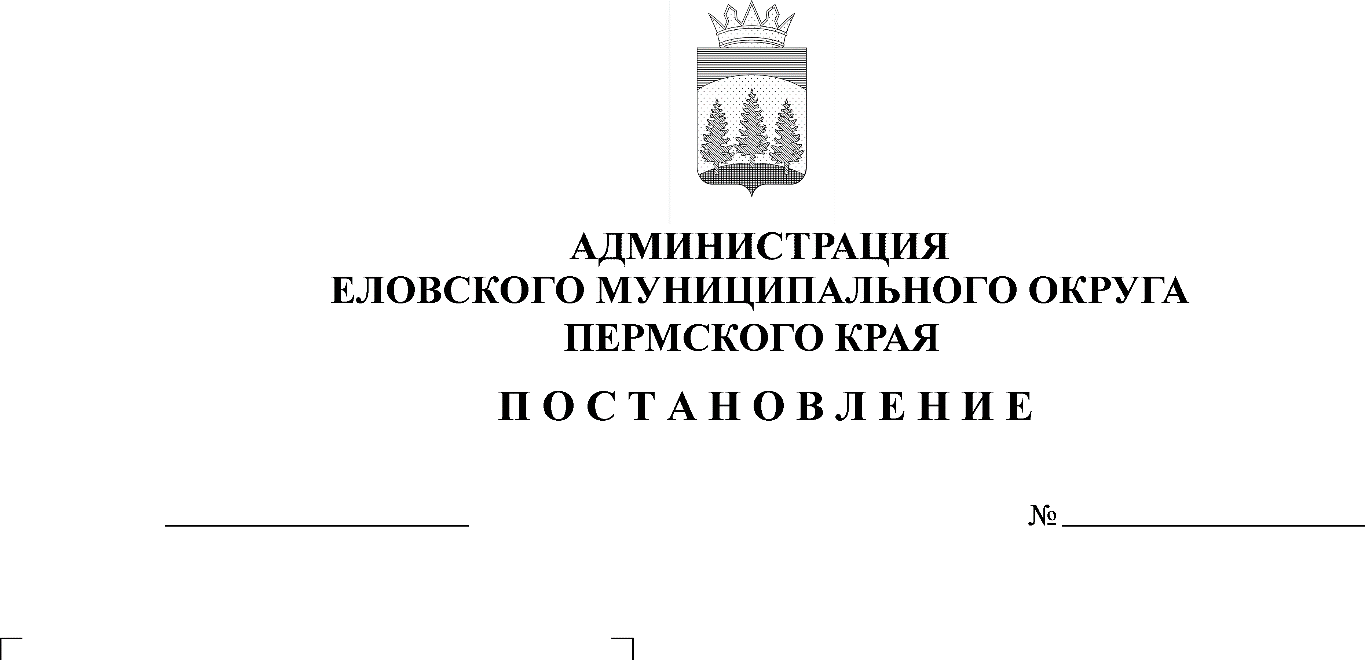 Администрация Еловского муниципального округа Пермского края ПОСТАНОВЛЯЕТ:1. Утвердить прилагаемый Административный регламент предоставления муниципальной услуги «Выдача разрешений на выполнение авиационных работ, парашютных прыжков, демонстрационных полетов воздушных судов, полетов беспилотных летательных аппаратов, подъемов привязанных аэростатов над населенными пунктами, а также на посадку (взлет) на расположенные в границах Еловского муниципального округа Пермского края площадки, сведения о которых не опубликованы в документах аэронавигационной информации».2. Настоящее постановление обнародовать на официальном сайте газеты «Искра Прикамья» и на официальном сайте Еловского муниципального округа Пермского края.3. Настоящее постановление вступает в силу со дня его официального обнародования.4. Контроль за исполнением постановления возложить на заместителя главы администрации Еловского муниципального округа по развитию инфраструктуры.Глава муниципального округа -глава администрации Еловскогомуниципального округа Пермского края                                               А.А. ЧечкинУТВЕРЖДЕНпостановлениемАдминистрации Еловскогомуниципального округа Пермского краяот 21.10.2022 № 533-пАДМИНИСТРАТИВНЫЙ РЕГЛАМЕНТпредоставления муниципальной услуги «Выдача разрешений на выполнение авиационных работ, парашютных прыжков, демонстрационных полетов воздушных судов, полетов беспилотных летательных аппаратов, подъемов привязанных аэростатов над населенными пунктами, а также на посадку (взлет) на расположенные в границах Еловского муниципального округа площадки, сведения о которых не опубликованы в документах аэронавигационной информации»Общие положенияПредмет регулирования Административного регламента1.1.1. Административный регламент предоставления муниципальной услуги «Выдача разрешений на выполнение авиационных работ, парашютных прыжков, демонстрационных полетов воздушных судов, полетов беспилотных летательных аппаратов, подъемов привязанных аэростатов над населенными пунктами, а также на посадку (взлет) на расположенные в границах Еловского муниципального округа Пермского края площадки, сведения о которых не опубликованы в документах аэронавигационной информации» (далее - Административный регламент, муниципальная услуга) разработан в целях повышения качества предоставления муниципальной услуги и определяет последовательность и сроки административных процедур (действий), осуществляемых по заявлению физического или юридического лица либо их уполномоченных представителей в пределах установленных нормативными правовыми актами Российской Федерации, Пермского края полномочий в соответствии с требованиями Федерального закона от 27 июля 2010 г.                       № 210-ФЗ «Об организации предоставления государственных и муниципальных услуг» (далее - Федеральный закон № 210-ФЗ).1.1.2. Муниципальная услуга предоставляется в рамках решения вопроса местного значения по выдаче разрешения на выполнение «авиационных работ, парашютных прыжков, демонстрационных полетов воздушных судов, полетов беспилотных летательных аппаратов, подъемов привязанных аэростатов над населенными пунктами, а также на посадку (взлет) на расположенные в границах Еловского муниципального округа Пермского края площадки, сведения о которых не опубликованы в документах аэронавигационной информации», установленного Федеральным законом от 06 октября 2003 г.      № 131-ФЗ «Об общих принципах организации местного самоуправления в Российской Федерации».Круг заявителей1.2.1 В качестве заявителей выступают юридические и физические лица, индивидуальные предприниматели (далее - Заявитель).1.2.2 От имени Заявителя могут выступать лица, имеющие право в соответствии с законодательством Российской Федерации представлять интересы Заявителя, либо лица, уполномоченные Заявителем в порядке, установленном законодательством Российской Федерации (далее - представитель Заявителя).1.3. Требования к порядку информирования о предоставлении муниципальной услуги1.3.1. Информация по вопросам предоставления муниципальной услуги и услуг, которые являются необходимыми и обязательными для предоставления муниципальной услуги, предоставляется:на информационных стендах в здании Администрации Еловского муниципального округа;на официальном сайте в информационно-телекоммуникационной сети «Интернет» (далее соответственно – официальный сайт ОМСУ, сеть «Интернет») Еловского муниципального округа;на Едином портале государственных и муниципальных услуг (функций) http://www.gosuslugi.ru/ (далее – Единый портал);на официальном сайте Пермского края в сети «Интернет» «Услуги 
и сервисы Пермского края» https://uslugi.permkrai.ru/ (далее – официальный сайт);с использованием средств телефонной связи;при личном обращении в Администрацию Еловского муниципального округа;в государственном бюджетном учреждении Пермского края «Пермский краевой многофункциональный центр предоставления государственных 
и муниципальных услуг» (далее – МФЦ);1.3.2. обеспечивается размещение (актуализация) на официальном сайте ОМСУ, Едином портале следующей информации:местонахождение и график работы Администрации Еловского муниципального округа, организаций, обращение в которые необходимо для получения муниципальной услуги, МФЦ;справочные телефоны Администрации Еловского муниципального округа, организаций, участвующих в предоставлении муниципальной услуги, МФЦ;адреса электронной почты и (или) формы обратной связи Администрации Еловского муниципального округа, МФЦ в сети «Интернет».1.3.3. Сведения о ходе предоставления муниципальной услуги и услуг, которые являются необходимыми и обязательными для предоставления муниципальной услуги, предоставляются:на Едином портале;на официальном сайте;с использованием средств телефонной связи;при личном обращении в Администрацию Еловского муниципального округа.Стандарт предоставления муниципальной услуги2.1. Наименование муниципальной услуги2.1.1. Выдача разрешений на выполнение авиационных работ, парашютных прыжков, демонстрационных полетов воздушных судов, полетов беспилотных летательных аппаратов, подъемов привязанных аэростатов над населенными пунктами, а также на посадку (взлет) на расположенные в границах Еловского муниципального округа площадки, сведения о которых не опубликованы в документах аэронавигационной информации.2.2. Наименование органа местного самоуправления, предоставляющего муниципальную услугу2.2.1. Органом, уполномоченным на предоставление муниципальной услуги, является Администрация Еловского муниципального округа (далее - орган, предоставляющий муниципальную услугу).2.2.2. Орган, предоставляющий муниципальную услугу, не вправе требовать от заявителя осуществления действий, в том числе согласований, необходимых для предоставления муниципальной услуги и связанных с обращением в иные государственные органы, органы местного самоуправления, организации, за исключением получения услуг и получения документов и информации, предоставляемых в результате предоставления услуг, которые являются необходимыми и обязательными для предоставления муниципальной услуги.2.3. Описание результата предоставления муниципальной услуги2.3.1. Результатом предоставления муниципальной услуги является:- выдача разрешения на выполнение авиационных работ, парашютных прыжков, демонстрационных полетов воздушных судов, полетов беспилотных летательных аппаратов, подъема привязных аэростатов над территорией Еловского муниципального округа, посадку (взлет) на расположенные в границах Еловского муниципального округа площадки, сведения о которых не опубликованы в документах аэронавигационной информации, согласно приложению 3;- направление решения об отказе в выдаче разрешения на выполнение авиационных работ, парашютных прыжков, демонстрационных полетов воздушных судов, полетов беспилотных летательных аппаратов, подъема привязных аэростатов над территорией Еловского муниципального округа, посадку (взлет) на расположенные в границах Еловского муниципального округа площадки, сведения о которых не опубликованы в документах аэронавигационной информации, согласно приложению 4.2.4. Срок предоставления муниципальной услуги2.4.1. Общий срок предоставления муниципальной услуги 10 (десять) календарных дней.2.4.2. Срок принятия решения о предоставлении муниципальной услуги 9 (девять) календарных дней.2.4.3. Срок принятия решения о предоставлении муниципальной услуги в случае направления Заявителем (представителем Заявителя) документов, необходимых в соответствии с нормативными правовыми актами для предоставления муниципальной услуги, через МФЦ исчисляется со дня передачи МФЦ таких документов в орган, предоставляющий муниципальную услугу.2.4.4. Срок приостановления предоставления муниципальной услуги не предусмотрен действующим законодательством.2.4.5. Срок выдачи (направления по адресу, указанному в заявлении о предоставлении муниципальной услуги, либо через МФЦ) Заявителю (представителю Заявителя) документа, подтверждающего принятие решения о предоставлении муниципальной услуги либо принятие решения об отказе в предоставлении муниципальной услуги 1 (один) календарный день.2.5. Перечень нормативных правовых актов, регулирующих отношения, возникающие в связи с предоставлением муниципальной услуги2.5.1. Предоставление муниципальной услуги осуществляется в соответствии с:Конституцией Российской Федерации;Федеральным законом от 06 октября 2003 г. № 131-ФЗ «Об общих принципах организации местного самоуправления в Российской Федерации»;Федеральным законом от 27 июля 2006 г. № 149-ФЗ «Об информации, информационных технологиях и о защите информации»;Федеральным законом от 27 июля 2006 г. № 152-ФЗ «О персональных данных»;Федеральным законом от 27 июля 2010 г. № 210-ФЗ «Об организации предоставления государственных и муниципальных услуг»;Федеральным законом от 06 апреля 2011 г. № 63-ФЗ «Об электронной подписи»;Федеральным законом от 24 ноября 1995 года № 181-ФЗ «О социальной защите инвалидов в Российской Федерации»;Постановлением Правительства Российской Федерации от 25 июня 2012 г. № 634 «О видах электронной подписи, использование которых допускается при обращении за получением государственных и муниципальных услуг»;Постановлением Правительства Российской Федерации от 25 августа    2012 г. № 852 «Об утверждении Правил использования усиленной квалифицированной электронной подписи при обращении за получением государственных и муниципальных услуг и о внесении изменения в Правила разработки и утверждения административных регламентов предоставления государственных услуг»;Воздушным кодексом Российской Федерации.2.6. Исчерпывающий перечень документов, необходимых для предоставления муниципальной услуги2.6.1. заявление по форме согласно приложению 1 к административному регламенту;2.6.2. документ, удостоверяющий личность Заявителя (представителя Заявителя), для ознакомления;2.6.3. копия доверенности или иного документа, подтверждающего полномочия представителя, если заявление подается уполномоченным представителем Заявителя;2.6.4. копия пилотского свидетельства;2.6.5. копия свидетельства о регистрации воздушного судна/уведомления о постановке на учет беспилотных гражданских судов;2.6.6. копия медицинского заключения, выданного врачебно-летной экспертной комиссией (за исключением случаев получения разрешений на подъем привязных аэростатов, полет беспилотных воздушных судов над территорией Еловского муниципального округа);2.6.7. копия сертификата летной годности воздушного судна с картой данных воздушного судна;2.6.8. копии документов, подтверждающих обязательное страхование гражданской ответственности владельца воздушного судна перед третьими лицами в соответствии со статьей 131 Воздушного кодекса Российской Федерации.Документы, указанные в пунктах 2.6.1-2.6.8 настоящего Административного регламента, представляются заявителем (представителем заявителя) в зависимости от планируемого к выполнению вида авиационной деятельности в виде заверенных копий (за исключением заявления). На копиях документов на каждом листе такого документа заявителем (представителем заявителя) проставляются: отметка о заверении копии, подпись с расшифровкой, печать (при наличии, для юридических лиц, индивидуальных предпринимателей).2.6.9. При выполнении полетов беспилотного гражданского воздушного судна с максимальной взлетной массой от 0,15 кг до 30 кг, ввезенного в Российскую Федерацию или произведенного в Российской Федерации, заявитель также представляет документы, подтверждающие учет воздушного судна в порядке, установленном Правительством Российской Федерации.2.6.10. Представление документов, указанных в пунктах 2.6.5 - 2.6.9 настоящего Административного регламента, не требуется в случаях:если заявитель является обладателем сертификата эксплуатанта (в данном случае заявитель представляет копию сертификата эксплуатанта);если заявитель относится к государственной авиации (в данном случае заявитель представляет документ, подтверждающий годность заявленного государственного воздушного судна к эксплуатации (выписка из формуляра воздушного судна с записью о годности к эксплуатации);при выполнении работ на сверхлегком пилотируемом гражданском воздушном судне с массой конструкции 115 кг и менее и при выполнении полетов беспилотного воздушного судна, имеющего максимальную взлетную массу 30 кг и менее (в данном случае заявитель представляет копию документа, подтверждающего технические характеристики воздушного судна (паспорт, формуляр или руководство пользователя воздушного судна с указанием его максимальной взлетной массы (массы конструкции).2.6.11. Дополнительно к документам, указанным в пункте 2.6.10 настоящего Административного регламента, к заявлению в письменной форме представляется следующая информация о:дате, времени, районе выполнения авиационных работ (в том числе при выполнении работ с использованием беспилотного гражданского воздушного судна), о маршрутах подхода и отхода к месту выполнения авиационных работ, проходящих над территорией Еловского муниципального округа, о наряде сил и средств, выделяемых на выполнение авиационных работ, - для получения разрешения на выполнение авиационных работ;дате, времени, месте, высоте выброски парашютистов, о количестве подъемов (заходов) воздушного судна, о маршрутах подхода и отхода к месту выполнения парашютных прыжков, проходящих над территорией Еловского муниципального округа, - для получения разрешения на выполнение парашютных прыжков;дате, времени, месте и высоте подъема привязного аэростата - для получения разрешения на выполнение подъема привязного аэростата;дате, времени, месте (зонах выполнения), высоте полетов, маршрутах подхода и отхода к месту проведения демонстрационных полетов воздушных судов - для получения разрешения на выполнение демонстрационных полетов воздушных судов;дате, времени, месте (зонах выполнения), высоте полетов - для получения разрешения на выполнение полетов беспилотных воздушных судов;месте расположения площадки, дате, времени, высоте полета, маршруте подхода и отхода к месту посадки (взлета), а также письменное согласие правообладателя площадки о ее предоставлении заявителю (за исключением случаев, когда правообладателем площадки является муниципальное образование) - для получения разрешения на выполнение посадки (взлета) на расположенные в границах Еловского муниципального округа площадки, сведения о которых не опубликованы в документах аэронавигационной информации.2.6.12. Перечень документов, которые запрашиваются по системе межведомственного электронного взаимодействия в государственных органах, в распоряжении которых находятся указанные документы в соответствии с нормативными правовыми актами Российской Федерации, нормативными правовыми актами субъектов Российской Федерации, муниципальными правовыми актами:2.6.12.1. сведения о государственной регистрации в качестве индивидуального предпринимателя или юридического лица, зарегистрированных на территории Российской Федерации.2.6.13. Тексты документов, представляемых для оказания муниципальной услуги, должны быть написаны разборчиво, наименования юридических лиц без сокращения, с указанием их мест нахождения. Фамилии, имена и отчества (при наличии) физических лиц, адреса их мест жительства должны быть написаны без сокращений. 2.6.14. Для рассмотрения заявления и документов о предоставлении муниципальной услуги орган, предоставляющий муниципальную услугу, запрашивает документы (их копии или содержащиеся в них сведения), перечень которых указан в пункте 2.6.11. административного регламента, если они не были представлены Заявителем (представителем Заявителя) по собственной инициативе.2.6.15. Заявитель (представитель Заявителя) вправе самостоятельно представить указанные документы в пункте 2.6.10. административного регламента. Непредставление Заявителем (представителем Заявителя) указанных документов не является основанием для отказа Заявителю (представителю Заявителя) в предоставлении услуги.2.6.16. Заявление и документы, необходимые для предоставления муниципальной услуги, представляемые в форме электронных документов, должны быть подписаны электронной подписью, которая соответствует требованиям статьи 10 Федерального закона от 06 апреля 2011 г. № 63-ФЗ «Об электронной подписи».2.6.17. Основаниями для отказа в приеме документов, необходимых для предоставления муниципальной услуги, являются:2.6.17.1. непредставление одного или нескольких документов, установленных пунктами 2.6.1 - 2.6.5 административного регламента, обязанность по предоставлению которых возложена на Заявителя (представителя Заявителя);2.6.17.2. представление документов, имеющих подчистки либо приписки, зачеркнутые слова и иные неоговоренные исправления, а также документов, исполненных карандашом;2.6.17.3. отсутствие у представителя Заявителя соответствующих полномочий на получение муниципальной услуги (обращение за получением муниципальной услуги ненадлежащего лица или отсутствие оформленной в установленном порядке доверенности на осуществление действий у представителя);2.6.17.4. установление несоблюдения условий использования электронной подписи при подаче заявления и документов в электронном виде;2.6.18. Заявителю (представителю Заявителя) отказывается в приеме документов до момента регистрации поданных Заявителем (представителем Заявителя) документов в органе, предоставляющем муниципальную услугу, МФЦ.2.6.19. Основания для приостановления предоставления муниципальной услуги не предусмотрены действующим законодательством.2.7. Исчерпывающий перечень оснований для отказа в предоставлении муниципальной услуги2.7.1. поступление в орган, предоставляющий муниципальную услугу, ответа на межведомственный запрос, свидетельствующего об отсутствии документа и (или) информации указанные в пункте 2.6.17 необходимых для предоставления муниципальной услуги, и непредоставление Заявителем (представителем Заявителя);2.8. Перечень услуг, которые являются необходимыми и обязательными для предоставления муниципальной услуги, в том числе сведения о документе (документах), выдаваемом (выдаваемых) организациями, участвующими в предоставлении муниципальной услуги2.8.1. Перечень услуг действующим законодательством не предусмотрен.2.9. Порядок, размер и основания взимания государственной пошлины или иной платы, взимаемой за предоставление муниципальной услуги2.9.1. Государственная пошлина и иная плата за предоставление муниципальной услуги не взимается.2.10. Максимальный срок ожидания в очереди при подаче запроса о предоставлении муниципальной услуги и при получении результата предоставления муниципальной услуги2.10.1.	Максимальное время ожидания в очереди при подаче запроса о предоставлении муниципальной услуги и документов, обязанность по представлению которых возложена на заявителя, для предоставления муниципальной услуги не превышает 15 минут.2.10.2.	Максимальное время ожидания в очереди при получении результата предоставления муниципальной услуги не превышает 15 минут.2.11. Срок и порядок регистрации запроса о предоставлении муниципальной услуги2.11.1. заявление о предоставлении муниципальной услуги и документы, обязанность по представлению которых возложена на Заявителя (представителя Заявителя), для предоставления муниципальной услуги, в том числе в электронной форме, подлежат регистрации в день поступления;2.11.2. заявление о предоставлении муниципальной услуги и документы, обязанность по представлению которых возложена на Заявителя (представителя Заявителя), для предоставления муниципальной услуги, поданные в МФЦ, подлежат регистрации в день его поступления в орган, предоставляющий муниципальную услугу.2.12. Требования к помещениям, в которых предоставляется муниципальная услуга, к залу ожидания, местам для заполнения запросов о предоставлении муниципальной услуги, информационным стендам с образцами их заполнения и перечнем документов, необходимых для предоставления муниципальной услуги, в том числе к обеспечению доступности для инвалидов указанных объектов в соответствии с законодательством Российской Федерации о социальной защите инвалидов2.12.1. Здание, в котором предоставляется муниципальная услуга, должно находиться в зоне пешеходной доступности от остановок общественного транспорта. Вход в здание должен быть оборудован удобной лестницей с поручнями, а также пандусами для беспрепятственного передвижения инвалидных колясок, детских колясок.2.12.2. Прием заявителей осуществляется в специально выделенных для этих целей помещениях.Места ожидания и приема заявителей (их представителей) должны соответствовать комфортным условиям для заявителей (их представителей), в том числе для лиц с ограниченными возможностями здоровья, и оптимальным условиям работы специалистов.Места для приема заявителей (их представителей) должны быть оборудованы информационными табличками (вывесками) с указанием:номера кабинета (окна);фамилии, имени, отчества и должности специалиста, осуществляющего предоставление муниципальной услуги или информирование о предоставлении муниципальной услуги.Места ожидания должны быть оборудованы стульями, кресельными секциями, скамьями (банкетками). Количество мест ожидания определяется исходя из фактической нагрузки и возможностей для их размещения в здании, но не может составлять менее 5 мест.Места для заполнения документов должны быть оборудованы стульями, столами (стойками) и обеспечены образцами заполнения документов, бланками документов и канцелярскими принадлежностями.2.12.3. Информационные стенды должны содержать полную и актуальную информацию о порядке предоставления муниципальной услуги. Тексты информационных материалов, которые размещаются на информационных стендах печатаются удобным для чтения шрифтом, без исправлений, с выделением наиболее важной информации полужирным начертанием или подчеркиванием.2.12.4. Места предоставления муниципальной услуги должны соответствовать требованиям к обеспечению доступности объектов и услуг для инвалидов, предусмотренным статьей 15 Федерального закона от 24 ноября 1995 г. № 181-ФЗ «О социальной защите инвалидов в Российской Федерации».2.13. Показатели доступности и качества предоставления муниципальной услуги2.13.1. Показатели доступности и качества предоставления муниципальной услуги:2.13.1.1. количество взаимодействий заявителя с должностными лицами, муниципальными служащими при предоставлении муниципальной услуги не превышает 2-х, продолжительность - не более 15 минут;2.13.1.2. возможность получения муниципальной услуги в МФЦ в соответствии с соглашением о взаимодействии, заключенным между МФЦ и органом, предоставляющим муниципальную услугу, с момента вступления в силу соглашения о взаимодействии;2.13.1.3. возможность получения информации о ходе предоставления муниципальной услуги, в том числе с использованием информационно-коммуникационных технологий;2.13.1.4. соответствие мест предоставления муниципальной услуги (мест ожидания, мест для заполнения документов) требованиям раздела 2.14. административного регламента.2.14. Иные требования, в том числе учитывающие особенности предоставления муниципальной услуги в многофункциональных центрах предоставления государственных и муниципальных услуг и особенности предоставления муниципальной услуги в электронной форме2.14.1. Информация о муниципальной услуге:2.14.1.1. внесена в Федеральную государственную информационную систему «Федеральный реестр государственных и муниципальных услуг (функций)», предоставляемых органами местного самоуправления муниципальных образований Пермского края;2.14.1.2. размещена на Едином портале, официальном сайте.2.14.2. В случае обеспечения возможности предоставления муниципальной услуги в электронной форме заявитель вправе направить документы, указанные в разделе 2.6 Административного регламента, в электронной форме следующими способами:2.14.2.1. через Единый портал;2.14.2.2. через официальный сайт ОМСУ.2.14.3. Заявление о предоставлении муниципальной услуги и документы, необходимые для предоставления муниципальной услуги, представляемые в форме электронных документов, подписываются электронной подписью, вид которой предусмотрен законодательством Российской Федерации.2.14.4. Заявитель вправе подать документы, указанные в разделе 2.6. административного регламента, в МФЦ в соответствии с соглашением о взаимодействии, заключенным между МФЦ и органом, предоставляющим муниципальную услугу, с момента вступления в силу соглашения о взаимодействии.III. Состав, последовательность и сроки выполненияадминистративных процедур (действий), требования к порядкуих выполнения, в том числе особенности выполненияадминистративных процедур (действий) в электронной форме,а также особенности выполнения административных процедурв многофункциональных центрах3.1. Организация предоставления муниципальной услуги включает в себя следующие административные процедуры:3.1.1. прием, регистрацию заявления о предоставлении муниципальной услуги и документов, необходимых для предоставления муниципальной услуги;3.1.2. рассмотрение документов, необходимых для предоставления муниципальной услуги, и принятие решения о предоставлении (об отказе в предоставлении) муниципальной услуги;3.1.3. направление Заявителю (представителю Заявителя) уведомления о предоставлении (об отказе в предоставлении) муниципальной услуги.3.2. Блок-схема предоставления муниципальной услуги приведена в приложении 2 к Административному регламенту.3.3. Прием, регистрация заявления о предоставлении муниципальной услуги и документов, необходимых для предоставления муниципальной услуги3.3.1. Основанием для начала административной процедуры является подача Заявителем (представителем Заявителя) заявления о предоставлении муниципальной услуги и документов, необходимых для предоставления муниципальной услуги. Заявление о предоставлении муниципальной услуги и документы, необходимые для предоставления муниципальной услуги, могут быть представлены Заявителем (представителем Заявителя):3.3.1.1. при личном обращении в орган, предоставляющий муниципальную услугу;3.3.1.2. по электронной почте органа, предоставляющего муниципальную услугу;3.3.1.3. через Единый портал при наличии технической возможности;3.3.1.4. посредством почтовой связи на бумажном носителе;3.3.1.5. через официальный сайт органа, предоставляющего муниципальную услугу;3.3.1.6. при обращении в МФЦ в соответствии с соглашением о взаимодействии, заключенным между МФЦ и Администрацией Еловского муниципального округа, с момента вступления в силу соглашения о взаимодействии.3.3.2. Ответственным за исполнение административной процедуры является должностное лицо органа, предоставляющего муниципальную услугу, в соответствии с должностными обязанностями (далее - ответственный за исполнение административной процедуры).3.3.3. Заявление о предоставлении муниципальной услуги, в том числе в электронной форме, подлежит регистрации в день его поступления в орган, предоставляющий муниципальную услугу.3.3.4. Ответственный за исполнение административной процедуры выполняет следующие действия:3.3.4.1. устанавливает предмет обращения;3.3.4.2. проверяет представленные документы на соответствие требованиям, установленным разделом 2.6 Административного регламента.При установлении несоответствия представленных документов требованиям административного регламента ответственный за исполнение административной процедуры уведомляет Заявителя либо его представителя о наличии препятствий для приема документов, объясняет Заявителю (представителю Заявителя) содержание выявленных недостатков в представленных документах, предлагает принять меры по их устранению.Если недостатки, препятствующие приему документов, могут быть устранены в ходе приема, они устраняются незамедлительно.В случае невозможности устранения выявленных недостатков в течение приема документы возвращаются Заявителю (представителю Заявителя).По требованию Заявителя (представителя Заявителя) ответственный за исполнение административной процедуры готовит письменный мотивированный отказ в приеме документов.Принятие органом, предоставляющим муниципальную услугу, решения об отказе в приеме документов, необходимых для предоставления муниципальной услуги, не препятствует повторному обращению Заявителя (представителя Заявителя) за предоставлением муниципальной услуги после устранения причин, послуживших основанием для принятия органом, предоставляющим муниципальную услугу, указанного решения;3.3.4.3. проверяет наличие у представителя Заявителя соответствующих полномочий на получение муниципальной услуги (обращение за получением муниципальной услуги ненадлежащего лица или отсутствие оформленной в установленном порядке доверенности на осуществление действий у представителя);3.3.4.4. при поступлении заявления на получение услуги, подписанного электронной квалифицированной подписью, ответственный за исполнение административной процедуры обязан провести процедуру проверки действительности электронной квалифицированной подписи, которой подписан электронный документ (пакет электронных документов) на предоставление услуги, в соответствии со статьей 11 Федерального закона от 06 апреля 2011 г. № 63-ФЗ «Об электронной подписи».Проверка квалифицированной подписи может осуществляться исполнителем услуги самостоятельно с использованием имеющихся средств электронной подписи или средств информационной системы основного удостоверяющего центра, которая входит в состав инфраструктуры, обеспечивающей информационно-технологическое взаимодействие действующих и создаваемых информационных систем, используемых для предоставления услуг. Проверка квалифицированной подписи также может осуществляться с использованием средств информационной системы аккредитованного удостоверяющего центра.При установлении несоблюдения установленных условий использования электронной квалифицированной подписи при подаче заявления и документов в электронном виде ответственный за исполнение административной процедуры после завершения проведения такой проверки принимает решение об отказе в приеме к рассмотрению обращения на получение услуги и направляет Заявителю уведомление об этом в электронной форме с указанием пунктов статьи 11 Федерального закона от 06 апреля 2011 г. № 63-ФЗ «Об электронной подписи»:квалифицированный сертификат создан и выдан аккредитованным удостоверяющим центром, аккредитация которого действительна на день выдачи указанного сертификата;квалифицированный сертификат действителен на момент подписания электронного документа (при наличии достоверной информации о моменте подписания электронного документа) или на день проверки действительности указанного сертификата, если момент подписания электронного документа не определен;имеется положительный результат проверки принадлежности владельцу квалифицированного сертификата квалифицированной электронной подписи, с помощью которой подписан электронный документ, и подтверждено отсутствие изменений, внесенных в этот документ после его подписания. При этом проверка осуществляется с использованием средств электронной подписи, имеющих подтверждение соответствия требованиям, установленным в соответствии с настоящим Федеральным законом, и с использованием квалифицированного сертификата лица, подписавшего электронный документ;квалифицированная электронная подпись используется с учетом ограничений, содержащихся в квалифицированном сертификате лица, подписывающего электронный документ (если такие ограничения установлены), которые послужили основанием для принятия указанного решения.Такое уведомление подписывается квалифицированной подписью исполнителя услуги и направляется по адресу электронной почты Заявителя либо в его личный кабинет на Единый портал при наличии технической возможности. После получения уведомления Заявитель вправе обратиться повторно с обращением о предоставлении услуги, устранив нарушения, которые послужили основанием для отказа в приеме к рассмотрению первичного обращения;3.3.4.5. регистрирует заявление о предоставлении муниципальной услуги с представленными документами в соответствии с требованиями нормативных правовых актов, правил делопроизводства, установленных в органе, предоставляющем муниципальную услугу;3.3.4.6. проставляет отметку в получении от Заявителя (представителя Заявителя) документов с указанием их перечня и даты их получения органом, предоставляющим муниципальную услугу, а также с указанием перечня документов, которые будут получены по межведомственным запросам.3.3.5. В случае подачи заявления в электронной форме через Единый портал при наличии технической возможности заявление о предоставлении муниципальной услуги с прикрепленными к нему сканированными копиями документов поступают ответственному за исполнение административной процедуры.После поступления заявления о предоставлении муниципальной услуги ответственному за исполнение административной процедуры в личном кабинете на Едином портале при наличии технической возможности отображается статус заявки «Принято от заявителя».В случае соответствия документов установленным требованиям ответственный за исполнение административной процедуры регистрирует заявление с приложенными документами.Если представленные документы не соответствуют установленным требованиям, ответственный за исполнение административной процедуры готовит уведомление об отказе в приеме документов. В личном кабинете на Едином портале при наличии технической возможности отображается статус «Отказ», в поле «Комментарий» отображается текст «В приеме документов отказано», а также указывается причина отказа в приеме документов.В личном кабинете на Едином портале при наличии технической возможности отображается статус «Промежуточные результаты от ведомства», в поле «Комментарий» отображается текст следующего содержания: «Ваше заявление принято в работу».3.3.6. Прием заявления о предоставлении муниципальной услуги и документов в МФЦ осуществляется в соответствии с соглашением о взаимодействии, заключенным между МФЦ и Администрацией Еловского муниципального округа.3.3.7. Срок исполнения административной процедуры осуществляется в день поступления заявления о предоставлении муниципальной услуги в орган, предоставляющий муниципальную услугу.3.3.8. Результатом административной процедуры является регистрация заявления о предоставлении муниципальной услуги и документов Заявителя (представителя Заявителя) в установленном порядке или отказ в приеме документов по основаниям, установленным разделом 3.3 Административного регламента.3.4. Рассмотрение документов, необходимых для предоставления муниципальной услуги, и принятие решения о предоставлении (об отказе в предоставлении) муниципальной услуги3.4.1. Основанием для начала административной процедуры является получение ответственным за исполнение административной процедуры, должностным лицом органа, предоставляющего муниципальную услугу, зарегистрированного заявления о предоставлении муниципальной услуги и документов.3.4.2. Ответственным за исполнение административной процедуры является должностное лицо органа, предоставляющего муниципальную услугу, в соответствии с должностными обязанностями.3.4.3. Ответственный за исполнение административной процедуры:3.4.3.1. рассматривает заявление о предоставлении муниципальной услуги и документы на соответствие требованиям законодательства Российской Федерации, удостоверяясь, что документы имеют надлежащие подписи сторон или определенных законодательством Российской Федерации должностных лиц;3.4.3.2. запрашивает в рамках межведомственного информационного взаимодействия (в случае если документы не представлены заявителем по собственной инициативе) документы, установленные разделом 2.6. административного регламента. Срок подготовки и направления межведомственного запроса составляет 1 (один) рабочий день со дня поступления заявления с приложенными документами;3.4.3.3. в случае поступления в орган, предоставляющий муниципальную услугу, ответа на межведомственный запрос, свидетельствующего об отсутствии документа и (или) информации, необходимых для предоставления муниципальной услуги, ответственный за исполнение административной процедуры уведомляет Заявителя о получении такого ответа и предлагает Заявителю представить документ и (или) информацию, необходимые для предоставления муниципальной услуги, в срок не более 2 (двух) рабочих дней со дня направления уведомления;3.4.4. Срок исполнения административной процедуры составляет 9 (девять) календарных дней.3.4.5. Результатом административной процедуры является подписание главой муниципального округа – главой Администрации Еловского муниципального округа Пермского края (или лицом его заменяющим) уведомления о выдаче разрешения на выполнение авиационных работ, парашютных прыжков, демонстрационных полетов воздушных судов, полетов беспилотных летательных аппаратов, подъема привязных аэростатов над территорией Еловского муниципального округа, посадку (взлет) на расположенные в границах Еловского муниципального округа площадки, сведения о которых не опубликованы в документах аэронавигационной информации (об отказе в выдаче разрешения на выполнение авиационных работ, парашютных прыжков, демонстрационных полетов воздушных судов, полетов беспилотных летательных аппаратов, подъема привязных аэростатов над территорией Еловского муниципального округа, посадку (взлет) на расположенные в границах Еловского муниципального округа площадки, сведения о которых не опубликованы в документах аэронавигационной информации).3.5. Направление Заявителю (представителю Заявителя) уведомления о предоставлении (об отказе в предоставлении) муниципальной услуги.3.5.1. Основанием для начала административной процедуры является подписание главой муниципального округа – главой Администрации Еловского муниципального округа Пермского края (или лицом его заменяющим), уведомление о выдаче разрешения на выполнение авиационных работ, парашютных прыжков, демонстрационных полетов воздушных судов, полетов беспилотных летательных аппаратов, подъема привязных аэростатов над территорией Еловского муниципального округа, посадку (взлет) на расположенные в границах Еловского муниципального округа площадки, сведения о которых не опубликованы в документах аэронавигационной информации (об отказе в выдаче разрешения на выполнение авиационных работ, парашютных прыжков, демонстрационных полетов воздушных судов, полетов беспилотных летательных аппаратов, подъема привязных аэростатов над территорией Еловского муниципального округа, посадку (взлет) на расположенные в границах Еловского муниципального округа площадки, сведения о которых не опубликованы в документах аэронавигационной информации).3.5.2. Ответственным за исполнение административной процедуры является должностное лицо органа, предоставляющего муниципальную услугу, в соответствии с должностными обязанностями.3.5.3. Ответственный за исполнение административной процедуры:3.5.3.1. регистрирует уведомление о выдаче разрешения на выполнение авиационных работ, парашютных прыжков, демонстрационных полетов воздушных судов, полетов беспилотных летательных аппаратов, подъема привязных аэростатов над территорией Еловского муниципального округа, посадку (взлет) на расположенные в границах Еловского муниципального округа площадки, сведения о которых не опубликованы в документах аэронавигационной информации (об отказе в выдаче разрешения на выполнение авиационных работ, парашютных прыжков, демонстрационных полетов воздушных судов, полетов беспилотных летательных аппаратов, подъема привязных аэростатов над территорией Еловского муниципального округа, посадку (взлет) на расположенные в границах Еловского муниципального округа площадки, сведения о которых не опубликованы в документах аэронавигационной информации);3.5.3.2. выдает (направляет) Заявителю (представителю Заявителя) уведомление о выдаче разрешения на выполнение авиационных работ, парашютных прыжков, демонстрационных полетов воздушных судов, полетов беспилотных летательных аппаратов, подъема привязных аэростатов над территорией Еловского муниципального округа, посадку (взлет) на расположенные в границах Еловского муниципального округа площадки, сведения о которых не опубликованы в документах аэронавигационной информации3.5.4. В случае предоставления услуги с использованием Единого портала при наличии технической возможности в личном кабинете отображается статус «Исполнено», в поле «Комментарий» отображается текст следующего содержания: «Принято решение о предоставлении услуги. Вам необходимо подойти за уведомлением в ведомство «дата» к «время».В случае отказа в предоставлении услуги в личном кабинете на Едином портале при наличии технической возможности отображается статус «Отказ», в поле «Комментарий» отображается текст следующего содержания: «Принято решение об отказе в оказании услуги, на основании «причина отказа».3.5.5. Срок выдачи (направления по адресу, указанному в заявлении, либо через МФЦ) Заявителю (представителю Заявителя) документа, подтверждающего принятие решения о предоставлении муниципальной услуги (об отказе в предоставлении муниципальной услуги), - 1 (один) календарный день со дня принятия соответствующего решения.3.5.6. Результатом административной процедуры является выдача (направление) уведомления о выдаче разрешения на выполнение авиационных работ, парашютных прыжков, демонстрационных полетов воздушных судов, полетов беспилотных летательных аппаратов, подъема привязных аэростатов над территорией Еловского муниципального округа, посадку (взлет) на расположенные в границах Еловского муниципального округа площадки, сведения о которых не опубликованы в документах аэронавигационной информации Заявителю (представителю Заявителя).IV. Формы контроля за исполнением административногорегламента4.1. Порядок осуществления текущего контроля за соблюдением и исполнением должностными лицами, муниципальными служащими органа, предоставляющего муниципальную услугу, положений регламента и иных нормативных правовых актов, устанавливающих требования к предоставлению муниципальной услуги, а также принятием ими решений4.1.1. Общий контроль за предоставлением муниципальной услуги возложен на заместителя главы Администрации Еловского муниципального округа по развитию инфраструктуры.4.1.2. Текущий контроль за соблюдением последовательности и сроков исполнения административных действий и выполнения административных процедур, определенных административным регламентом, осуществляется органом уполномоченным на предоставление муниципальной услуги.4.2. Порядок и периодичность осуществления плановых и внеплановых проверок полноты и качества предоставления муниципальной услуги, в том числе порядок и формы контроля за полнотой и качеством предоставления муниципальной услуги4.2.1. Контроль за полнотой и качеством предоставления муниципальной услуги включает в себя проведение плановых и внеплановых проверок, выявление и устранение нарушений прав граждан и юридических лиц, рассмотрение, принятие решений и подготовку ответов на обращения заявителей, содержащих жалобы на решения, действия (бездействие) должностных лиц.4.2.2. Периодичность и сроки проведения проверок устанавливаются руководителем органа, предоставляющего муниципальную услугу, в соответствии с должностными обязанностями.4.2.3. Основаниями для проведения внеплановых проверок полноты 
и качества предоставления муниципальной услуги являются:4.2.3.1.	поступление информации о нарушении положений административного регламента;4.2.3.2.	поручение руководителя органа, предоставляющего муниципальную услугу.4.2.4. Результаты проверки оформляются актом, в котором отмечаются выявленные недостатки и предложения по их устранению.4.2.5. По результатам проведенных проверок в случае выявления нарушений прав заявителей обеспечивается привлечение виновных лиц 
к ответственности в соответствии с законодательством Российской Федерации.4.3. Ответственность должностных лиц органа, предоставляющего муниципальную услугу, за решения и действия (бездействие), принимаемые (осуществляемые) ими в ходе предоставления муниципальной услуги4.3.1. Должностные лица, муниципальные служащие органа, предоставляющего муниципальную услугу, несут персональную ответственность за правильность и обоснованность принятых решений. Также они несут персональную ответственность за соблюдение сроков и установленного порядка предоставления муниципальной услуги.4.3.2. Персональная ответственность должностных лиц, муниципальных служащих органа, предоставляющего муниципальную услугу, закрепляется 
в должностных инструкциях в соответствии с требованиями законодательства Российской Федерации. 4.4. Положения, характеризующие требования к порядку и формам контроля за предоставлением муниципальной услуги, в том числе со стороны граждан, их объединений и организаций4.4.1. Контроль за предоставлением муниципальной услуги, в том числе 
со стороны граждан, их объединений и организаций осуществляется путем получения информации о наличии в действиях (бездействии) должностных лиц, муниципальных служащих, а также в принимаемых ими решениях нарушений положений нормативных правовых актов, устанавливающих требования к предоставлению муниципальной услуги и административного регламента.4.4.2. Для осуществления контроля за предоставлением муниципальной услуги граждане, их объединения и организации имеют право направлять 
в орган, предоставляющий муниципальную услугу, индивидуальные 
и коллективные обращения с предложениями, рекомендациями 
по совершенствованию качества и порядка предоставления муниципальной услуги, а также заявления и жалобы с сообщением о нарушении должностными лицами, муниципальными служащими, предоставляющими муниципальную услугу, требований административного регламента, законов и иных нормативных правовых актов и осуществлять иные действия, предусмотренные законодательством Российской Федерации.V. Досудебный (внесудебный) порядок обжалования решенийи действий (бездействия) органа, предоставляющегомуниципальную услугу, а также его должностных лиц5.1. Информация для заинтересованных лиц об их праве на досудебное (внесудебное) обжалование действий (бездействия) и (или) решений, принятых (осуществленных) в ходе предоставления муниципальной услуги5.1.1. Заявитель имеет право на обжалование решений и (или) действий (бездействия) органа, предоставляющего муниципальную услугу, должностных лиц органа, предоставляющего муниципальную услугу, муниципальных служащих, МФЦ, его работников, организаций, привлеченных МФЦ в соответствии с частью 1.1 статьи 16 Федерального закона № 210-ФЗ (далее – привлекаемые организации), их работников в досудебном (внесудебном) порядке.5.2. Орган, предоставляющий муниципальную услугу, организация 
и уполномоченные на рассмотрение жалобы должностные лица, муниципальные служащие, которым может быть направлена жалоба5.2.1. Жалоба на решения и действия (бездействие) органа, предоставляющего услугу, должностного лица, муниципального служащего, подается в письменной форме на бумажном носителе, в электронной форме в орган, уполномоченный на рассмотрение жалоб.5.2.2. Жалоба на решение, принятое руководителем органа, предоставляющего услугу, подается руководителю органа, предоставляющего муниципальную услугу.5.2.3. Жалоба на решения и действия (бездействие) МФЦ, привлекаемой организации, руководителя МФЦ, привлекаемой организации подается в Министерство информационного развития и связи Пермского края (далее – Министерство).5.2.4. Жалобы на решения и действия (бездействие) работника МФЦ подается руководителю МФЦ.5.2.5. Жалобы на решения и действия (бездействие) работников привлекаемых организаций подаются руководителям привлекаемых организаций.5.3. Способы информирования заявителей о порядке подачи и рассмотрения жалобы, в том числе с использованием Единого портала государственных и муниципальных услуг (функций)5.3.1. Орган, предоставляющий муниципальную услугу, Министерство, МФЦ, привлекаемые организации обеспечивают информирование заявителей о порядке обжалования решений и действий (бездействия) органа, предоставляющего муниципальную услугу, должностных лиц, муниципальных служащих, МФЦ, его работников, привлекаемых организаций, их работников посредством размещения информации:5.3.1.1. на Едином портале;5.3.1.2. на официальном сайте ОМСУ;5.3.1.3. на стендах в местах предоставления муниципальных услуг;5.4. Перечень нормативных правовых актов, регулирующих порядок досудебного (внесудебного) обжалования решений и действий (бездействия) органа, предоставляющего муниципальную услугу, а также его должностных лиц, муниципальных служащих5.4.1. Федеральный закон № 210-ФЗ;5.4.2. Постановление Правительства Российской Федерации от 16 августа 2012 г. № 840 «О порядке подачи и рассмотрения жалоб на решения и действия (бездействие) федеральных органов исполнительной власти и их должностных лиц, федеральных государственных служащих, должностных лиц государственных внебюджетных фондов Российской Федерации, государственных корпораций, наделенных в соответствии с федеральными законами полномочиями по предоставлению государственных услуг 
в установленной сфере деятельности, и их должностных лиц, организаций, предусмотренных частью 1.1 статьи 16 Федерального закона «Об организации предоставления государственных и муниципальных услуг», и их работников, а также многофункциональных центров предоставления государственных и муниципальных услуг и их работников»;5.4.3. Постановлением Администрации Еловского муниципального округа Пермского края от 23 декабря 2021 г № 645-п «Об утверждении Порядка подачи и рассмотрения жалоб на решения и действия (бездействие) отраслевых (функциональных) органов Администрации Еловского муниципального округа Пермского края, должностных лиц и муниципальных служащих отраслевых (функциональных)и территориальных органов Администрации Еловского муниципального округа при предоставлении муниципальных услуг».Приложение 1к Административному регламентупредоставления муниципальной услуги«Выдача разрешений на выполнениеавиационных работ, парашютных прыжков,демонстрационных полетов воздушных судов,подъемов привязных аэростатов, полетовбеспилотных воздушных судов над территориейЕловского муниципального округа,посадки (взлета) на расположенные в границахЕловского муниципального округа площадки,сведения о которых не опубликованыв документах аэронавигационной информации»Приложение 2к Административному регламентупредоставления муниципальной услуги «Выдача разрешений на выполнение авиационных работ, парашютных прыжков,демонстрационных полетов воздушных судов, подъемов привязных аэростатов, полетов беспилотных воздушных судов над территорией Еловского муниципального округа, посадки (взлета) на расположенные в границах Еловского муниципального округа площадки, сведения о которых не опубликованы в документах аэронавигационной информации»БЛОК-СХЕМАпредоставления муниципальной услуги «Выдача разрешенийна выполнение авиационных работ, парашютных прыжков,демонстрационных полетов воздушных судов, подъемов привязныхаэростатов, полетов беспилотных воздушных судовнад территорией Еловского муниципального округа, посадки(взлета) на расположенные в границах Еловского муниципальногоокруга площадки, сведения о которых не опубликованыв документах аэронавигационной информации»Приложение 3к Административному регламентупредоставления муниципальной услуги«Выдача разрешений на выполнениеавиационных работ, парашютных прыжков, демонстрационных полетов воздушных судов, подъемов привязных аэростатов, полетов беспилотных воздушных судов над территориейЕловского муниципального округа,посадки (взлета) на расположенные в границах Еловского муниципального округа площадки, сведения о которых не опубликованы в документах аэронавигационной информации»РАЗРЕШЕНИЕна выполнение авиационных работ, парашютных прыжков,демонстрационных полетов воздушных судов, подъемов привязныхаэростатов, полетов беспилотных воздушных судовнад территорией Еловского муниципального округа, посадки(взлета) на расположенные в границах Еловского муниципальногоокруга площадки, сведения о которых не опубликованыв документах аэронавигационной информации(нужное подчеркнуть)Рассмотрев Ваше заявление от «___» ________ 20___ г. № _______, Администрация Еловского муниципального округа в соответствии с пунктом 49 Федеральных правил использования воздушного пространства Российской Федерации, утвержденных Постановлением Правительства Российской Федерации от 11 марта 2010 г. № 138, пунктом 40.5 Федеральных авиационных правил "Организация планирования использования воздушного пространства Российской Федерации", утвержденных Приказом Министерства транспорта Российской Федерации от 16 января 2012 г. № 6, разрешает:_________________________________________________________________________(наименование юридического лица; фамилия, имя, отчество физического лица)_________________________________________________________________________адрес места нахождения (жительства): ________________________________________выполнение над территорией Еловского муниципального округа: _________________________________________________________________________(авиационных работ, парашютных прыжков, подъем привязных аэростатов,_________________________________________________________________________полетов беспилотных летательных аппаратов, демонстрационных полетов)с целью:__________________________________________________________________,(цель проведения запрашиваемого вида деятельности)на воздушном судне (воздушных судах): _________________________________________________________________________,(указать количество и тип воздушных судов)государственный регистрационный (опознавательный) знак(и):_________________________________________________________________________(указать, если заранее известно)место использования воздушного пространства: _________________________________________________________________________.(район проведения авиационных работ, демонстрационных полетов, посадочные площадки, площадки приземления парашютистов, место подъема привязного аэростата)Сроки использования воздушного пространства над территорией Еловского муниципального округа: _________________________________________________________(дата (даты) и временной интервал проведения запрашиваемого вида деятельности)Глава муниципального округа - глава администрации Еловского муниципального округа Пермского края	________________ /Ф.И.О./(подпись)Приложение 4к Административному регламентупредоставления муниципальной услуги«Выдача разрешений на выполнениеавиационных работ, парашютных прыжков, демонстрационных полетов воздушных судов, подъемов привязных аэростатов, полетов беспилотных воздушных судов над территориейЕловского муниципального округа,посадки (взлета) на расположенные в границах Еловского муниципального округа площадки, сведения о которых не опубликованы в документах аэронавигационной информации»Приложение 5к Административному регламентупредоставления муниципальной услуги«Выдача разрешений на выполнениеавиационных работ, парашютных прыжков, демонстрационных полетов воздушных судов, подъемов привязных аэростатов, полетов беспилотных воздушных судов над территориейЕловского муниципального округа,посадки (взлета) на расположенные в границах Еловского муниципального округа площадки, сведения о которых не опубликованы в документах аэронавигационной информации»ЖУРНАЛучета выданных разрешений на выполнение авиационных работ,парашютных прыжков, демонстрационных полетов воздушныхсудов, подъемов привязных аэростатов, полетов беспилотныхвоздушных судов над территорией Еловского муниципальногоокруга, посадки (взлета) на расположенные в границахЕловского муниципального округа площадки, сведения о которыхне опубликованы в документах аэронавигационной информацииХранить _______ года.Начат: _____________.Окончен: ___________.В администрацию Еловского муниципального округаВ администрацию Еловского муниципального округаот _________________________________(наименование юридического лица;фамилия, имя, отчество физического лица)от _________________________________(наименование юридического лица;фамилия, имя, отчество физического лица)___________________________________(адрес места нахождения/жительства)___________________________________(адрес места нахождения/жительства)телефон: ______________, факс _________эл. почта: ____________________________телефон: ______________, факс _________эл. почта: ____________________________ЗАЯВЛЕНИЕо выдаче разрешения на выполнение авиационных работ,парашютных прыжков, демонстрационных полетов воздушныхсудов, подъемов привязных аэростатов, полетов беспилотныхвоздушных судов над территорией Еловского муниципальногоокруга, посадки (взлета) на расположенные в границахЕловского муниципального округа площадки, сведения о которыхне опубликованы в документах аэронавигационной информацииЗАЯВЛЕНИЕо выдаче разрешения на выполнение авиационных работ,парашютных прыжков, демонстрационных полетов воздушныхсудов, подъемов привязных аэростатов, полетов беспилотныхвоздушных судов над территорией Еловского муниципальногоокруга, посадки (взлета) на расположенные в границахЕловского муниципального округа площадки, сведения о которыхне опубликованы в документах аэронавигационной информацииЗАЯВЛЕНИЕо выдаче разрешения на выполнение авиационных работ,парашютных прыжков, демонстрационных полетов воздушныхсудов, подъемов привязных аэростатов, полетов беспилотныхвоздушных судов над территорией Еловского муниципальногоокруга, посадки (взлета) на расположенные в границахЕловского муниципального округа площадки, сведения о которыхне опубликованы в документах аэронавигационной информацииЗАЯВЛЕНИЕо выдаче разрешения на выполнение авиационных работ,парашютных прыжков, демонстрационных полетов воздушныхсудов, подъемов привязных аэростатов, полетов беспилотныхвоздушных судов над территорией Еловского муниципальногоокруга, посадки (взлета) на расположенные в границахЕловского муниципального округа площадки, сведения о которыхне опубликованы в документах аэронавигационной информацииПрошу выдать разрешение на выполнение над территорией Еловского муниципального округа:_________________________________________________________________________(авиационных работ, парашютных прыжков, полетов беспилотных летательных аппаратов,_________________________________________________________________________подъема привязных аэростатов, демонстрационных полетов)С целью:_________________________________________________________________________(указать цель выполнения авиационных работ, парашютных прыжков, полетов беспилотных летательных аппаратов,________________________________________________________________________,подъема привязного аэростата, демонстрационных полетов)Прошу выдать разрешение на выполнение над территорией Еловского муниципального округа:_________________________________________________________________________(авиационных работ, парашютных прыжков, полетов беспилотных летательных аппаратов,_________________________________________________________________________подъема привязных аэростатов, демонстрационных полетов)С целью:_________________________________________________________________________(указать цель выполнения авиационных работ, парашютных прыжков, полетов беспилотных летательных аппаратов,________________________________________________________________________,подъема привязного аэростата, демонстрационных полетов)Прошу выдать разрешение на выполнение над территорией Еловского муниципального округа:_________________________________________________________________________(авиационных работ, парашютных прыжков, полетов беспилотных летательных аппаратов,_________________________________________________________________________подъема привязных аэростатов, демонстрационных полетов)С целью:_________________________________________________________________________(указать цель выполнения авиационных работ, парашютных прыжков, полетов беспилотных летательных аппаратов,________________________________________________________________________,подъема привязного аэростата, демонстрационных полетов)Прошу выдать разрешение на выполнение над территорией Еловского муниципального округа:_________________________________________________________________________(авиационных работ, парашютных прыжков, полетов беспилотных летательных аппаратов,_________________________________________________________________________подъема привязных аэростатов, демонстрационных полетов)С целью:_________________________________________________________________________(указать цель выполнения авиационных работ, парашютных прыжков, полетов беспилотных летательных аппаратов,________________________________________________________________________,подъема привязного аэростата, демонстрационных полетов)на воздушном судне: _______________________________________________________(указать количество и тип воздушных судов, государственный________________________________________________________________________,регистрационный (опознавательный) знак воздушного судна (если известно заранее)на воздушном судне: _______________________________________________________(указать количество и тип воздушных судов, государственный________________________________________________________________________,регистрационный (опознавательный) знак воздушного судна (если известно заранее)на воздушном судне: _______________________________________________________(указать количество и тип воздушных судов, государственный________________________________________________________________________,регистрационный (опознавательный) знак воздушного судна (если известно заранее)на воздушном судне: _______________________________________________________(указать количество и тип воздушных судов, государственный________________________________________________________________________,регистрационный (опознавательный) знак воздушного судна (если известно заранее)место использования воздушного пространства: ________________________________________________________________________________________________________(район проведения авиационных работ, демонстрационных полетов, посадочные площадки, площадки________________________________________________________________________.приземления парашютистов, место подъема привязного аэростата, планируемые к использованию)место использования воздушного пространства: ________________________________________________________________________________________________________(район проведения авиационных работ, демонстрационных полетов, посадочные площадки, площадки________________________________________________________________________.приземления парашютистов, место подъема привязного аэростата, планируемые к использованию)место использования воздушного пространства: ________________________________________________________________________________________________________(район проведения авиационных работ, демонстрационных полетов, посадочные площадки, площадки________________________________________________________________________.приземления парашютистов, место подъема привязного аэростата, планируемые к использованию)место использования воздушного пространства: ________________________________________________________________________________________________________(район проведения авиационных работ, демонстрационных полетов, посадочные площадки, площадки________________________________________________________________________.приземления парашютистов, место подъема привязного аэростата, планируемые к использованию)Срок использования воздушного пространства:дата начала использования: ________, дата окончания использования: _________,Срок использования воздушного пространства:дата начала использования: ________, дата окончания использования: _________,Срок использования воздушного пространства:дата начала использования: ________, дата окончания использования: _________,Срок использования воздушного пространства:дата начала использования: ________, дата окончания использования: _________,время использования воздушного пространства: _________________________________________________________________________(планируемое время начала и окончания_________________________________________________________________________использования воздушного пространства)время использования воздушного пространства: _________________________________________________________________________(планируемое время начала и окончания_________________________________________________________________________использования воздушного пространства)время использования воздушного пространства: _________________________________________________________________________(планируемое время начала и окончания_________________________________________________________________________использования воздушного пространства)время использования воздушного пространства: _________________________________________________________________________(планируемое время начала и окончания_________________________________________________________________________использования воздушного пространства)Приложение:_________________________________________________________________________(документы, прилагаемые к заявлению)Приложение:_________________________________________________________________________(документы, прилагаемые к заявлению)Приложение:_________________________________________________________________________(документы, прилагаемые к заявлению)Приложение:_________________________________________________________________________(документы, прилагаемые к заявлению)"___" ___________ 20___ г."___" ___________ 20___ г."___" ___________ 20___ г."___" ___________ 20___ г._____________________(подпись)____________________________(расшифровка подписи)____________________________(расшифровка подписи)РЕШЕНИЕ ОБ ОТКАЗЕв выдаче разрешения на выполнение авиационных работ,парашютных прыжков, демонстрационных полетов воздушныхсудов, подъемов привязных аэростатов, полетов беспилотныхвоздушных судов над территорией Еловского муниципальногоокруга, посадки (взлета) на расположенные в границахЧайковского городского округа площадки, сведения о которыхне опубликованы в документах аэронавигационной информации(нужное подчеркнуть)РЕШЕНИЕ ОБ ОТКАЗЕв выдаче разрешения на выполнение авиационных работ,парашютных прыжков, демонстрационных полетов воздушныхсудов, подъемов привязных аэростатов, полетов беспилотныхвоздушных судов над территорией Еловского муниципальногоокруга, посадки (взлета) на расположенные в границахЧайковского городского округа площадки, сведения о которыхне опубликованы в документах аэронавигационной информации(нужное подчеркнуть)Рассмотрев Ваше заявление от «___» _______ 20___ г. № ______, Администрация Еловского муниципального округа в соответствии с пунктом 49 Федеральных правил использования воздушного пространства Российской Федерации, утвержденных Постановлением Правительства Российской Федерации от 11 марта 2010 г. № 138, пунктом 40.5 Федеральных авиационных правил «Организация планирования использования воздушного пространства Российской Федерации», утвержденных Приказом Министерства транспорта Российской Федерации от 16 января 2012 № 6, отказывает в выдаче __________________________________________________________________________(наименование юридического лица; фамилия, имя, отчество физического лица)Рассмотрев Ваше заявление от «___» _______ 20___ г. № ______, Администрация Еловского муниципального округа в соответствии с пунктом 49 Федеральных правил использования воздушного пространства Российской Федерации, утвержденных Постановлением Правительства Российской Федерации от 11 марта 2010 г. № 138, пунктом 40.5 Федеральных авиационных правил «Организация планирования использования воздушного пространства Российской Федерации», утвержденных Приказом Министерства транспорта Российской Федерации от 16 января 2012 № 6, отказывает в выдаче __________________________________________________________________________(наименование юридического лица; фамилия, имя, отчество физического лица)адрес места нахождения (жительства): ________________________________________адрес места нахождения (жительства): ________________________________________разрешения на выполнение авиационных работ, парашютных прыжков, демонстрационных полетов воздушных судов, полетов беспилотных летательных аппаратов, подъемов привязных аэростатов над территорией Еловского муниципального округа (нужное подчеркнуть) в связи с: __________________________________________________________________________(причины отказа)разрешения на выполнение авиационных работ, парашютных прыжков, демонстрационных полетов воздушных судов, полетов беспилотных летательных аппаратов, подъемов привязных аэростатов над территорией Еловского муниципального округа (нужное подчеркнуть) в связи с: __________________________________________________________________________(причины отказа)Глава муниципального округа - глава администрации Еловского муниципального округа Пермского края________________ /Ф.И.О./№ п/п№/дата разрешенияНаименование заявителяСрок действия разрешенияВид деятельности по использованию воздушного пространства над территорией Еловского муниципального округаТип воздушного судна, государственный (регистрационный) опознавательный знак/учетно-опознавательный знак, заводской номер (при наличии)Разрешение на руки получил (подпись, Ф.И.О., дата)Ограничения/примечания12345678